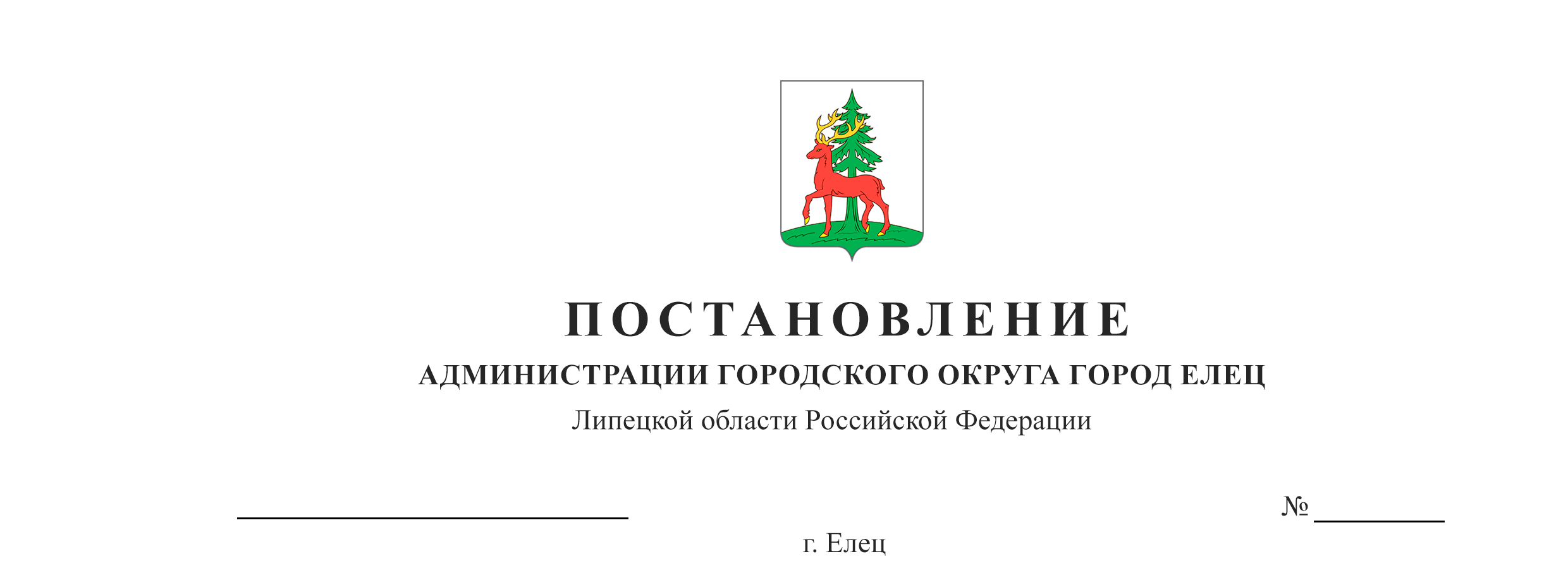 По результатам проведенного мониторинга и в целях приведения 
в соответствии с постановлением Правительства Липецкой области от 06.12.2022 №284 «Об утверждении порядка финансирования и норм расходов средств на участие в официальных физкультурных мероприятиях и спортивных мероприятиях и(или) организацию и проведение официальных физкультурных мероприятий и спортивных мероприятий за счет средств областного бюджета» 
(с изменениями от 07.05.2024 №276), учитывая заключение прокуратуры города Ельца, руководствуясь Уставом городского округа город Елец, администрация городского округа город ЕлецПОСТАНОВЛЯЕТ: Внести в постановление администрации городского округа город Елец от 02.12.2021 №1851 «О Порядке финансирования официальных физкультурных мероприятий и спортивных мероприятий, проводимых за счет средств бюджета городского округа город Елец» изменения, изложив приложение к постановлению в новой редакции согласно приложению к настоящему постановлению.Настоящее постановление вступает в силу со дня его официального опубликования. Контроль за исполнением настоящего постановления возложить 
на заместителя главы администрации городского округа город Елец 
М.В. Селянину.И.о. Главы городского округа город Елец                                         Н.М. РодионовХабибулин Владимир Андреевич,8 (47467) 3-04-65Приложение к постановлению администрации городского округа город Елецот _____________ № ____«Приложение к постановлению администрации городского округа город Елецот 02.12.2021 № 1851Порядок финансирования официальных физкультурных мероприятий и спортивных мероприятий, проводимых за счет средств бюджетагородского округа город ЕлецПорядок финансирования официальных физкультурных мероприятий и спортивных мероприятий, проводимых за счет средств бюджета городского округа город Елец (далее – Порядок) регламентирует финансирование из бюджета городского округа город Елец официальных физкультурных мероприятий                          и спортивных мероприятий, включенных в календарный план официальных физкультурных мероприятий и спортивных мероприятий городского округа город Елец (далее – КП), а также в Единый календарный план межрегиональных, всероссийских и международных физкультурных мероприятий и спортивных мероприятий (далее – ЕКП) и проводимых с приглашением участников                              от городского округа город Елец на территории Российской Федерации (далее – физкультурные и спортивные мероприятия).2. Расходы на финансирование физкультурных и спортивных мероприятий производятся:1) согласно нормам расходов средств на обеспечение питанием участников физкультурных и спортивных мероприятий, установленным приложением №1 к настоящему Порядку;2) согласно нормам расходов средств на приобретение памятных призов                        при проведении физкультурных и спортивных мероприятий, установленным приложением №2 к настоящему Порядку;3) согласно нормам расходов средств на выплаты спортивным судьям, техническому и обслуживающему персоналу за проведение физкультурных 
и спортивных мероприятий по различным видам спорта, установленным приложением №3 к настоящему Порядку;4) согласно нормам расходов средств на приобретение сувенирной продукции при проведении физкультурных и спортивных мероприятий, установленным приложением №4 к настоящему Порядку.3. При направлении спортсменов и команд городского округа город Елец 
для участия в физкультурных и спортивных мероприятиях (далее – участники мероприятия) осуществляются расходы по оплате:1) питания участников мероприятия;2) проживания участников мероприятия в размере фактической стоимости, но не более стоимости одноместного (однокомнатного) номера гостиницы города, в котором проводятся мероприятия (согласно прейскуранту цен гостиницы,                      в которой проживают участники мероприятия);  3) проезда транспортных расходов, но не выше стоимости проезда: железнодорожным транспортом – в купейном вагоне скорых фирменных поездов, воздушным транспортом – в салоне экономического класса, автомобильным транспортом (кроме такси, личного транспорта) – в автобусе общего типа
(при наличии у перевозчика лицензии на пассажирские перевозки) к месту проведения физкультурных и спортивных мероприятий и обратно в соответствии с фактически произведенными расходами;4) провоза багажа в соответствии с фактически произведенными расходами;5) услуг по использованию специализированного автотранспорта 
по доставке оборудования, инвентаря;6) страхования жизни и здоровья участников мероприятия от несчастных случаев во время участия в физкультурных и спортивных мероприятиях;7) взноса за участие в физкультурных и спортивных мероприятиях, если это установлено в вызове и (или) в Положении о проведении данного мероприятия;8) тестирования на новую коронавирусную инфекцию 2019-nCoV методом полимеразной цепной реакции (ПЦР);9) услуг по использованию спортивных сооружений, оборудования.4. При участии в физкультурных и спортивных мероприятиях, проводимых на базах федеральных государственных унитарных предприятий, федеральных государственных бюджетных учреждений и федеральных бюджетных образовательных организаций, находящихся в ведении Министерства спорта Российской Федерации, отчетные документы принимаются по фактическим расходам.5. При невозможности обеспечения организованного питания в местах проведения физкультурных и спортивных мероприятий по безналичному расчету участникам мероприятий разрешается выдавать по ведомости наличные деньги по нормам расходов. Оплата питания не производится в случае предоставления питания при проживании.6. На подготовительном и заключительном этапах физкультурных                       и спортивных мероприятий материальное обеспечение судей осуществляется                  в течение всего периода судейской работы при дополнительном увеличении общей продолжительности работы:- главный судья, главный секретарь – до 2 дней (1 день до начала и 1 день после окончания соревнований);- заместитель главного судьи, заместитель главного секретаря, комендант – до 1 дня (до начала соревнований).Количественный состав судейской коллегии (бригад) физкультурных              и спортивных мероприятий определяется согласно правилам и положению                      о проведении соревнований по видам спорта. При проведении соревнований продолжительностью более 6 часов увеличивается количество судейских бригад.7. Расходы на товары, работы, услуги при проведении физкультурных и спортивных мероприятий производятся в соответствии с действующим законодательством, а также на основании положений (регламентов) физкультурных и спортивных мероприятий в пределах доведенных лимитов бюджетных ассигнований управлению по физической культуре, спорту 
и молодежной политике администрации городского округа город Елец.Приложение №1 к Порядку финансирования официальных физкультурных мероприятий и спортивных мероприятий, проводимых за счет средств бюджета городского округа город ЕлецНормы расходов средств на обеспечение питанием участников физкультурных и спортивных мероприятийПриложение №2 к Порядку финансирования официальных физкультурных мероприятий и спортивных мероприятий, проводимых за счет средств бюджета городского округа город ЕлецНормы расходов средств на приобретение памятных призовпри проведении физкультурных и спортивных мероприятий Приложение №3 к Порядку финансирования официальных физкультурных мероприятий и спортивных мероприятий, проводимых за счет средств бюджета городского округа город ЕлецНормы расходов средств на выплаты спортивным судьям,техническому и обслуживающему персоналу за проведение физкультурных и спортивных мероприятий  Таблица 1 Нормы расходов средств на выплаты спортивным судьям,техническому и обслуживающему персоналу за проведение физкультурных и спортивных мероприятий, включая мероприятия Всероссийского физкультурно-спортивного комплекса "Готов к труду и обороне" (ГТО) Таблица 2 Приложение №4 к Порядку финансирования официальных физкультурных мероприятий и спортивных мероприятий, проводимых за счет средств бюджета городского округа город ЕлецНормы расходов средств на приобретение сувенирной продукциипри проведении физкультурных и спортивных мероприятий О внесении изменений в постановление администрации городского округа город Елец от 02.12.2021 №1851 
«О Порядке финансирования официальных физкультурных мероприятий и спортивных мероприятий, проводимых за счет средств бюджета городского округа город Елец»N п/п Категория мероприятий Стоимость на одного человека в день (в рублях) 1. Физкультурные мероприятия, проводимые на территории Российской Федерации 700 2. Спортивные мероприятия, проводимые на территории Российской Федерации 1300 N п/п Наименование физкультурных и спортивных мероприятий Стоимость памятных призов, не более (в рублях) Стоимость памятных призов, не более (в рублях) Стоимость памятных призов, не более (в рублях) Стоимость памятных призов, не более (в рублях) N п/п Наименование физкультурных и спортивных мероприятий командные личные специальные специальные N п/п Наименование физкультурных и спортивных мероприятий командные личные по итогам игры, соревнования, этапа и т.д. по итогам года 1. Всероссийские, международные среди: Всероссийские, международные среди: Всероссийские, международные среди: Всероссийские, международные среди: Всероссийские, международные среди: 1. детей и юношей 2 700 860 860 - 1. юниоров и молодежи 3 250 1 100 1 100 - 1. взрослых и ветеранов 3 750 1 300 1 300 - 2. Областные, городские среди:Областные, городские среди:Областные, городские среди:Областные, городские среди:Областные, городские среди:2. детей и юношей 1 600 650 650 10 000 2. юниоров и молодежи 2 150 860 860 10 000 2. взрослых и ветеранов 2 700 1 100 1 100 10 000 N п/п Наименования должностей Размеры выплат с учетом квалификационных категорий спортивных судей (в рублях) Размеры выплат с учетом квалификационных категорий спортивных судей (в рублях) Размеры выплат с учетом квалификационных категорий спортивных судей (в рублях) Размеры выплат с учетом квалификационных категорий спортивных судей (в рублях) Размеры выплат с учетом квалификационных категорий спортивных судей (в рублях) N п/п Наименования должностей Спортивный судья всероссийской категории Спортивный судья I категории Спортивный судья II категории Спортивный судья III категории Юный спортивный судья, судья без категории 1. Размер выплаты установлен за обслуживание одного соревновательного дня Размер выплаты установлен за обслуживание одного соревновательного дня Размер выплаты установлен за обслуживание одного соревновательного дня Размер выплаты установлен за обслуживание одного соревновательного дня Размер выплаты установлен за обслуживание одного соревновательного дня Размер выплаты установлен за обслуживание одного соревновательного дня 2. Главный судья, главный секретарь 1300 1100 900 800 - 3. Заместитель главного судьи, главного секретаря и судья, включенный в состав главной судейской коллегии (далее - ГСК), инспектор, технический делегат 1100 950 850 750 - 4. Судья, не включенный в состав ГСК 1000 900 800 750 700 5. Технический персонал и другие 600 600 600 600 600 6. Командные игровые виды спорта Командные игровые виды спорта Командные игровые виды спорта Командные игровые виды спорта Командные игровые виды спорта Командные игровые виды спорта 7. Размер выплаты установлен за обслуживание одного соревновательного дня Размер выплаты установлен за обслуживание одного соревновательного дня Размер выплаты установлен за обслуживание одного соревновательного дня Размер выплаты установлен за обслуживание одного соревновательного дня Размер выплаты установлен за обслуживание одного соревновательного дня Размер выплаты установлен за обслуживание одного соревновательного дня 8. Главный судья, главный секретарь 1200 1000 800 700 - 9. Заместитель главного судьи, главного секретаря и инспектор, включенный в состав ГСК 1100 900 750 650 - 10. Размер выплаты установлен за обслуживание одного матча (игры) Размер выплаты установлен за обслуживание одного матча (игры) Размер выплаты установлен за обслуживание одного матча (игры) Размер выплаты установлен за обслуживание одного матча (игры) Размер выплаты установлен за обслуживание одного матча (игры) Размер выплаты установлен за обслуживание одного матча (игры) 11. Инспектор (комиссар), технический делегат 700 600 500 400 350 12. Главный судья матча (игры), судья матча (игры) 500 450 350 300 250 13. Иные судья, не вошедший в ГСК 450 400 350 300 250 14. Технический персонал и другие 150 150 150 150 150 N п/п Наименования должностей Размеры выплат без учета судейских категорий (в рублях) 1. Размер выплаты установлен за обслуживание одного соревновательного дня Размер выплаты установлен за обслуживание одного соревновательного дня 2. Главный судья, главный секретарь 800 3. Заместитель главного судьи, главного секретаря, старший судья соревнований, судьи 750 4. Технический персонал и другие 600N п/п Наименование физкультурных и спортивных мероприятий Стоимость сувенирной продукции, не более (в рублях/1 чел.) 1. Областные, городские300 2. Всероссийские 400 ВНОСИТ:	Начальник управления по физической культуре,
спорту и молодежной политикеадминистрации городского округа город ЕлецСОГЛАСОВАНО:И.о. заместителя главы администрации городского округа город ЕлецИ.о. председателя правового комитета администрации городского округа город ЕлецНачальник управления финансов администрации городского округа город ЕлецИ.о. председателя комитетаэкономического развитияадминистрации городского округа   город ЕлецУправляющий делами администрации городского округа   город ЕлецВ.А. ХабибулинГ.А. ВороноваВ.В. ЧурляевН.В. ЛыковаТ.Н. МисриевМ.Н. Савчук